Agenda #20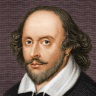 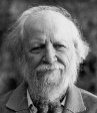 April 25th – May 3rd          
Humanities (3) Mr. HaflinA Look Ahead:  ADL on 5/4, 5/7, 5/8. Continuing with Lord of the Flies, creative and thesis papers, end-of-year reviewB BlockWednesdayApril 25Day 1ClassworkReview Act 5.1-2Computer Lab for Diary Essay WorkHomework  Diary Essay Entry #2 due tomorrowThursdayApril 26Day 2ClassworkComputer Lab for Diary Essay WorkHomework  Diary Essay Entry #3 due tomorrow PRINTEDDiary Essay due Monday, 5/1Act 5.3 SG questions due Monday FridayApril 27Day 3ClassworkTurn back HW/Quizzes/DDMSelf-Edit Printed DraftsLiterary Devices ReviewFinding Passages (in teams)Reading Act V.iii Homework  Please finish reading Romeo and Juliet and answer the SG questions with citations for MondayRomeo and Juliet Diary Essay #12 due Monday on turnitin and Google ClassroomMondayApril 30Day 4ClassworkDiary Essay dueReviewing Act 5 Scene 3Watching the End of the film (199621 minutes)Post-Film DiscussionHomework  Romeo and Juliet Test on ThursdayTuesdayMay 1Day 5ClassworkCrash Course Literature Video(s) 23 MinutesTest FormatJeopardy Review!Homework  Romeo and Juliet test ThursdayWednesdayMay 2Day 6No Class TodaySame HW as Day 5ThursdayMay 3Day 7ClassworkRomeo and Juliet TestReceive Lord of the Flies BooksHomework Please use the graphic organizer to take notes on the Introduction to Lord of the Flies PowerPoint (online) for tomorrow